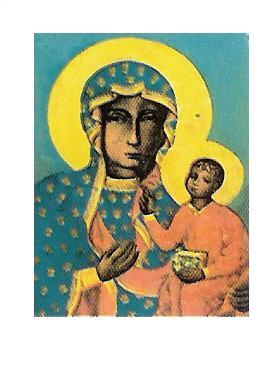 POLSKA PARAFIAMATKI BOSKIEJ CZĘSTOCHOWSKIEJ W TROWBRIDGE20 LUTEGO 2022 NR 8Czytanie z Księgi 1 Sm 26, 2. 7-9. 12-13. 22-23Pan jest łaskawy, pełen miłosierdziaCzytanie z Listu 1 Kor 15, 45-49Ewangelia według św. Łk 6, 27-38Nikt, kto nie narodził się na nowo z Ducha Bożego, nie jest w stanie żyć nauką Chrystusa. Tylko ci, którzy mają naturę Chrystusa, mogą żyć według słów Chrystusa. Chrystus umarł za nas, gdy byliśmy jeszcze grzesznikami. Taki rodzaj miłości otrzymują wszyscy, którzy narodzili się na nowo z Boga, bo Bóg jest miłością i kto mieszka w Bogu, w tym mieszka miłość Boża.INTENCJE MSZALNEO G Ł O S Z E N I A   20.02.2022Dziś siódma niedziela zwykła w roku kościelnym. Modlimy się wraz z całym Kościołem, abyśmy spełniali słowem i czynem to, co podoba się Bogu (kolekta mszalna). Niech sprawowanie tajemnicy paschalnej Jezusa Chrystusa będzie doświadczeniem zbawczej mocy Boga i umocnieniem na trud kolejnego tygodnia. We wtorek, 22 lutego, obchodzimy święto Katedry Świętego Piotra Apostoła. Chrześcijanie w Rzymie już od IV wieku obchodzili pamiątkę wybrania Wiecznego Miasta na stolicę Kościoła. To dzień naszej łączności z następcą Świętego Piotra, papieżem Franciszkiem. Pamiętajmy o nim w naszej modlitwie, wypraszając mu Bożą pomoc i opiekę w trudzie pasterskiej posługi w Kościele.Katecheza dla dzieci przygotowujących się do I Komunii św.- wraz z rodzicami: sobota 12.03, o godz.17.15.Zapraszamy na Mszę świętą w intencji seniorów dnia 25 lutego o godzinie 12.30. Po Mszy świętej zapraszamy na obiad. Zapisy u pani Renaty Rodgers i Danuty Golec. Wiosenne sprzątanie ośrodka organizujemy 26 lutego (sobota) od godz. 10.00. Osoby, które chcą się zaangażować w tą pracę bardzo proszę o zapisanie się na listę u pani Justyny Suszek.Kurs przedmałżeński - z poradnią rodzinną - organizujemy w naszej parafii 13 marca o godz. 18.30. Proszę o wcześniejsze zapisanie się na listę uczestników.W tym tygodniu we wtorek 27.02 nie będzie Mszy św. i dyżury w kancelarii.Serdeczne Bóg zapłać wszystkim pomysłodawcą, organizatorom i prowadzącym zabawę karnawałową dla dzieci. Zdjęcia z tego wydarzenia dostępne są na stronie: www.aleksandrashots.co.ukW bieżącym roku w dniach od 22 do 26 czerwca odbędzie się w Rzymie X Światowe Spotkanie Rodzin. Będzie w nim uczestniczyła także reprezentacja środowiska polonijnego. Bezpłatna pomoc w wypełnianiu aplikacji między innymi takich jak: zatrudnienia, wnioski o zasiłki, wszelkie legalne formularze i sporządzanie życiorysu. Kontakt: Dr Simon Selby tel.: 07380288944. Pan Simon pełni godzinny dyżur w Polskim Klubie w niedzielę po Mszy św. porannej od 11.00-12.00. Biuro parafialne jest czynne: - we wtorki po Mszy świętej- od godz. 1930 – 2030 - piątek od godz. 930 – 1030                                                           W sytuacjach wyjątkowych proszę dzwonić: 07902886532W sobotę o godzinie 19.00 w TESCO COMMUNITY SPACE ROOM  w Trowbridge  BA14 7AQ odbywa się spotkanie Anonimowych Alkoholików. Meeting trwa 2 godz. i każdy może w nim wziąć udział. Osoby mające problemy z alkoholem oraz  współ-uzależnione, zapraszamy. Kontakt pod numerem telefonu 07849624647. Wszystkich, którzy chcą należeć do naszej Parafii - zapraszamy i prosimy o wypełnienie formularza przynależności do parafii oraz zwrócenie go duszpasterzowi.7 NIEDZIELAZWYKŁA20.02.2022SOBOTA 19.0219.00+Martin Grindley w 1 rocz. śmierci- od żony Anny i synów 7 NIEDZIELAZWYKŁA20.02.202210.00+Krzysztof Ochała w 3 rocznicę śmierci -od dzieci7 NIEDZIELAZWYKŁA20.02.202212.30BathDziękczynna w kolejną rocznicę ślubu p. Angeli i Piotra Jagodzińskiich z prośbą o dalsze Boże błogosławieństwo i wstawiennictwo Matki Bożej dla rodziny.Poniedziałek21.02.2022NIE MA MSZY ŚWIĘTEJWtorek22.02.202219.00NIE MA MSZY ŚWIĘTEJ I DYZURU W KANCELARIIŚroda 23.02.202219.00O Boże błogosławieństwo cud uzdrowienia dla Kacpra budzan -od cioci AnnyCzwartek24.02.20229.00O Boże błogosławieństwo opiekę Matki Najświętszej dla księdza Ryszarda Taraszka z okazji urodzin -od JohnaPiątek25.02.20229.00+Stanisław Jurczak w rocznicę śmierci -od syna z żonąPiątek25.02.202212.30O Boże błogosławieństwo wstawiennictwo Matki Bożej dla wszystkich seniorów z naszej parafiiSobota26.02.20229.00O Boże błogosławieństwo w rodzinie Zofii i Jolanty pomyślne rozwiązanie problemów zdrowotnych rodzinnych i życiowych8 NIEDZIELAZWYKŁA27.02.2022ADORACJASOBOTA 26.0219.00+Waldemar Budzan w 1 rocznicę śmierci -od pani Anny8 NIEDZIELAZWYKŁA27.02.2022ADORACJA10.00O Boże błogosławieństwo opiekę Matki Bożej dla rodziny Państwa Rafała i Doroty Wiater oraz o łaskę zdrowia dla Maksymiliana -od pani Kazimiery Mularczyk8 NIEDZIELAZWYKŁA27.02.2022ADORACJA12.30BathO Boże błogosławieństwo wstawiennictwo Matki Bożej łaskę zdrowia dla dzieci: Katarzyny z rodziną, Alicji z rodziną, Wojciecha z rodziną, Mikołaja oraz prawnuka Williama -od rodziców Włodzimierza i Bernadety WojtarowiczLokalna Polska Misja Katolicka6 Waterworks Road, BA14 0AL Trowbridgewww.parafiatrowbridge.co.uk     e-mail: zybala.z@wp.plDuszpasterz: ks. proboszcz Zbigniew Zybała: tel.: 01225  752930; kom: 07902886532PCM Registered Charity No 1119423KONTO PARAFII: PCM Trowbridge, Lloyds Bank, account number: 00623845; sort code: 30-94-57